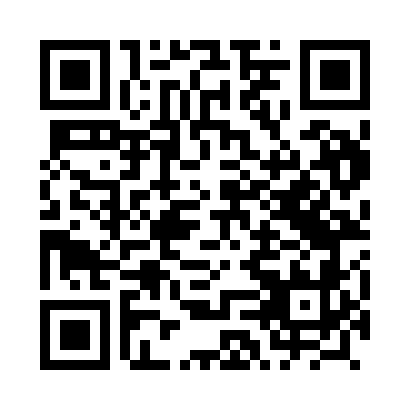 Prayer times for Ciszowka, PolandWed 1 May 2024 - Fri 31 May 2024High Latitude Method: Angle Based RulePrayer Calculation Method: Muslim World LeagueAsar Calculation Method: HanafiPrayer times provided by https://www.salahtimes.comDateDayFajrSunriseDhuhrAsrMaghribIsha1Wed2:535:1712:405:468:0410:172Thu2:505:1512:405:478:0510:203Fri2:475:1312:395:488:0710:224Sat2:435:1112:395:498:0810:255Sun2:405:1012:395:508:1010:286Mon2:375:0812:395:518:1110:317Tue2:335:0612:395:528:1310:348Wed2:305:0512:395:528:1410:379Thu2:265:0312:395:538:1610:4010Fri2:245:0112:395:548:1710:4411Sat2:245:0012:395:558:1910:4712Sun2:234:5812:395:568:2010:4713Mon2:224:5712:395:578:2210:4814Tue2:224:5512:395:588:2310:4815Wed2:214:5412:395:598:2510:4916Thu2:214:5312:395:598:2610:5017Fri2:204:5112:396:008:2810:5018Sat2:204:5012:396:018:2910:5119Sun2:194:4912:396:028:3010:5220Mon2:194:4712:396:038:3210:5221Tue2:184:4612:396:038:3310:5322Wed2:184:4512:396:048:3410:5323Thu2:174:4412:396:058:3610:5424Fri2:174:4312:406:068:3710:5525Sat2:174:4212:406:078:3810:5526Sun2:164:4112:406:078:3910:5627Mon2:164:4012:406:088:4110:5628Tue2:164:3912:406:098:4210:5729Wed2:154:3812:406:098:4310:5730Thu2:154:3712:406:108:4410:5831Fri2:154:3612:406:118:4510:59